ПРАВИТЕЛЬСТВО РЕСПУБЛИКИ СЕВЕРНАЯ ОСЕТИЯ-АЛАНИЯРАСПОРЯЖЕНИЕот 13 февраля 2024 г. N 62-рОБ УТВЕРЖДЕНИИ ПЛАНА МЕРОПРИЯТИЙ ПО РЕАЛИЗАЦИИВ 2024 - 2026 ГОДАХ СТРАТЕГИИ РАЗВИТИЯ ГОСУДАРСТВЕННОЙПОЛИТИКИ РОССИЙСКОЙ ФЕДЕРАЦИИ В ОТНОШЕНИИ РОССИЙСКОГОКАЗАЧЕСТВА НА 2021 - 2030 ГОДЫВ РЕСПУБЛИКЕ СЕВЕРНАЯ ОСЕТИЯ-АЛАНИЯ1. Утвердить прилагаемый План мероприятий по реализации в 2024 - 2026 годах Стратегии развития государственной политики Российской Федерации в отношении российского казачества на 2021 - 2030 годы на территории Республики Северная Осетия-Алания (далее - План).2. Органам исполнительной власти Республики Северная Осетия-Алания, участвующим в реализации Плана, обеспечить его исполнение.3. Рекомендовать главам муниципальных образований Республики Северная Осетия-Алания в месячный срок разработать планы мероприятий по реализации в 2024 - 2026 годах Стратегии развития государственной политики Российской Федерации в отношении российского казачества на 2021 - 2030 годы и обеспечить их исполнение.Председатель ПравительстваРеспублики Северная Осетия-АланияБ.ДЖАНАЕВУтвержденРаспоряжением ПравительстваРеспублики Северная Осетия-Аланияот 13 февраля 2024 г. N 62-рПЛАН МЕРОПРИЯТИЙПО РЕАЛИЗАЦИИ В 2024 - 2026 ГОДАХ СТРАТЕГИИ ГОСУДАРСТВЕННОЙПОЛИТИКИ РОССИЙСКОЙ ФЕДЕРАЦИИ В ОТНОШЕНИИ РОССИЙСКОГОКАЗАЧЕСТВА НА 2021 - 2030 ГОДЫВ РЕСПУБЛИКЕ СЕВЕРНАЯ ОСЕТИЯ-АЛАНИЯ--------------------------------<1> Мероприятия согласованы с ответственными исполнителями.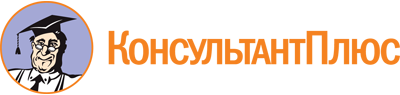 Распоряжение Правительства Республики Северная Осетия-Алания от 13.02.2024 N 62-р
"Об утверждении Плана мероприятий по реализации в 2024 - 2026 годах Стратегии развития государственной политики Российской Федерации в отношении российского казачества на 2021 - 2030 годы в Республике Северная Осетия-Алания"Документ предоставлен КонсультантПлюс

www.consultant.ru

Дата сохранения: 20.05.2024
 Nп/пНаименование мероприятияСроки исполненияОтветственный исполнитель <1>Направление реализации задачи СтратегииЦелевой показательДокумент, подтверждающий исполнениеI. Совершенствование механизма привлечения членов казачьих обществ к несению государственной и иной службыI. Совершенствование механизма привлечения членов казачьих обществ к несению государственной и иной службыI. Совершенствование механизма привлечения членов казачьих обществ к несению государственной и иной службыI. Совершенствование механизма привлечения членов казачьих обществ к несению государственной и иной службыI. Совершенствование механизма привлечения членов казачьих обществ к несению государственной и иной службыI. Совершенствование механизма привлечения членов казачьих обществ к несению государственной и иной службыI. Совершенствование механизма привлечения членов казачьих обществ к несению государственной и иной службы1Разработка и принятие нормативных правовых актов органов исполнительной власти Республики Северная Осетия-Алания (далее - РСО-Алания) и органов местного самоуправления по вопросам становления и развития государственной и иной службы российского казачествапо мере необходимостиМинистерство РСО-Алания по национальной политике и внешним связям;Аланское республиканское окружное казачье общество Терского войскового казачьего общества (далее - АРОКО ТВКО);общественные объединения казаков;заинтересованные территориальные органы федеральных органов исполнительной власти, органы исполнительной власти РСО-Алания, органы местного самоуправлениясовершенствование правовых основ привлечения российского казачества к несению государственной или иной службы, включая разработку правовых механизмов привлечения российского казачества к участию в территориальной оборонеколичество разработанных нормативных правовых актовнормативные правовые акты органов исполнительной власти РСО-Алания и органов местного самоуправления2Организация и проведение мероприятий, связанных с подготовкой и проведением призыва членов войсковых казачьих обществ на военную службу, направлением их для ее прохождения и воинские части Вооруженных Сил Российской Федерации, комплектуемые членами казачьих обществ2024 - 2026 годыФКУ "Военный комиссариат РСО-Алания";правление АРОКО ТВКОрасширение привлечения членов казачьих обществ к выполнению задач по обеспечению безопасности и обороноспособности Российской Федерации путем прохождения членами казачьих обществ военной службы в Вооруженных Силах Российской Федерации, других войсках, воинских формированиях и органахколичество членов казачьих обществ, направленных для прохождения военной службы в казачьих воинских частяхдоклад в Федеральное агентство по делам национальностей (далее - ФАДН России), штаб ТВКО3Заключение членами войсковых казачьих обществ, пребывающими в запасе, контрактов на прохождение военной службы в Вооруженных Силах Российской Федерации2024 - 2026 годыФКУ "Военный комиссариат РСО-Алания" при участии АРОКО ТВКО и иных объединений казаковрасширение привлечения российского казачества к выполнению задач по обеспечению безопасности и обороноспособности Российской Федерации путем прохождения членами войсковых казачьих обществ военной службы в Вооруженных Силах Российской Федерации, других войсках, воинских формированиях и органахколичество членов войсковых казачьих обществ, пребывающих в запасе, заключивших контракты на прохождение военной службы в Вооруженных Силах Российской Федерациидоклад в ФАДН России4Заключение членами войсковых казачьих обществ, пребывающими в запасе, контрактов о пребывании в мобилизационном людском резерве Вооруженных Сил Российской Федерации2024 - 2026 годыФКУ "Военный комиссариат РСО-Алания" при участии АРОКО ТВКО и иных объединений казаковрасширение привлечения российского казачества к выполнению задач по обеспечению безопасности и обороноспособности Российской Федерации путем прохождения членами войсковых казачьих обществ военной службы в Вооруженных Силах Российской Федерации, других войсках, воинских формированиях и органахколичество членов войсковых казачьих обществ, пребывающих в запасе, заключивших контракты о пребывании в мобилизационном людском резерве Вооруженных Сил Российской Федерациидоклад в ФАДН России5Проведение мероприятий по вопросам военно-патриотического воспитания казачьей молодежи2024 - 2026 годыМинистерство образования РСО-Алания, Комитет РСО-Алания по делам молодежи, АРОКО ТВКОрасширение привлечения российского казачества к выполнению задач по обеспечению безопасности и обороноспособности Российской Федерации путем прохождения членами войсковых казачьих обществ военной службы в Вооруженных Силах Российской Федерации, других войска, воинских формированиях и органахколичество проведенных мероприятий; количество участников мероприятийдоклад в ФАДН России6Мониторинг востребованности членов казачьих обществ на государственной и иной службе российского казачества, к которой привлекаются члены казачьих обществ, в соответствии с постановлением Российской Федерации от 26 февраля 2010 г. N 93 "О видах государственной или иной службы, к которой привлекаются члены хуторских, станичных, городских, районных, окружных (отдельских) и войсковых казачьих обществ" (по каждому виду службы)2024 - 2026 годыМинистерство РСО-Алания по национальной политике и внешним связям, Министерство внутренних дел по РСО-Алания, АРОКО ТВКОрасширение привлечения российского казачества в соответствии с законодательством Российской Федерации к несению государственной или иной службы, к содействию государственным и муниципальным органам в осуществлении их полномочий, в том числе к участию: в охране общественного порядка; в защите государственной границы Российской Федерации; в мероприятиях по гражданской обороне; в мероприятиях по предупреждению и ликвидации чрезвычайных ситуаций и ликвидации последствий стихийных бедствий; в обеспечении пожарной безопасности, отработке совместных действий с пожарно-спасательными подразделениями, в том числе при проведении пожарно-тактических учений и занятий в рамках пожарно-спасательных гарнизонов; в мероприятиях по охране и защите лесов от пожаров и иного негативного воздействия, охрана объектов животного мира, в других мероприятиях, направленных на обеспечение экологической безопасности, сохранение и восстановление природной среды; в мероприятиях, направленных на укрепление гражданского единства, гармонизацию межнациональных (межэтнических) отношений, профилактику экстремизма и предупреждение конфликтов на национальной и религиозной почве; в охране объектов культурного наследияколичество членов казачьих обществ, привлекаемых федеральными органами исполнительной власти и органами исполнительным власти РСО-Алания, местного самоуправления муниципальных образований к государственной или иной службе российского казачества (по каждому виду службы)доклад в ФАДН России и Правительство Российской Федерации7Привлечение членов казачьих обществ АРОКО ТВКО к охране общественного порядка в соответствии с принятыми членами казачьих обществ обязательствами по несению службы, в том числе привлечение их к профилактике экстремизма на национальной и религиозной почве2024 - 2026 годыправление АРОКО ТВКО, Министерство внутренних дел по РСО-Аланияпривлечение российского казачества в соответствии с законодательством Российской Федерации к несению государственной или иной службы, к содействию государственным и муниципальным органам в осуществлении их полномочий, в том числе к участию в охране общественного порядка;мероприятиях, направленных на предупреждение конфликтов на национальной и религиозной почвеколичество членов казачьих обществ, привлеченных к охране общественного порядкадоговоры (соглашения), доклад в ФАДН России, штаб ТВКО8Привлечение членов АРОКО ТВКО к участию в защите государственной границы Российской Федерации2024 - 2026 годыправление АРОКО ТВКО;Пограничное управление Федеральной службы безопасности России по РСО-Алания (далее - Пограничное управление ФСБ России по РСО-Алания)расширение привлечения российского казачества в соответствии с законодательством Российской Федерации к несению государственной и иной службы, к содействию государственным и муниципальным органам в осуществлении их полномочий, в защите государственной границы Российской Федерацииколичество членов казачьих обществ, участвующих в защите государственной границы Российской Федерациидоклад в ФАДН России, штаб ТВКО9Привлечение членов АРОКО ТВКО к реализации мероприятий по обеспечению пожарной безопасности (тушение техногенных пожаров, тушение лесных и природных пожаров, участие в профилактических мероприятиях)2024 - 2026 годыГлавное управление Министерства Российской Федерации по делам гражданской обороны, чрезвычайным ситуациям ликвидации последствий стихийных бедствий по Республике Северная Осетия-Алания (далее - ГУ МЧС России по РСО-Алания); АРОКО ТВКО; органы местного самоуправления РСО-Аланиярасширение привлечения российского казачества в соответствии с законодательством Российской Федерации к несению государственной или иной службы, к содействию государственными и муниципальным м органам в осуществлении их полномочий, в том числе к участию в охране общественного порядка; в защите государственной границы Российской Федерацииколичество казачьих обществ, участвующих в реализации мероприятий по обеспечению пожарной безопасностидоклад в ФАДН России10Реализация мероприятий по развитию системы непрерывного образования российского казачества2024 - 2026 годыМинистерство образования и науки РСО-Алания, органы местного самоуправления муниципальных образований РСО-Алания; АРОКО ТВКОсодействие развитию системы кадрового обеспечения казачьих обществ в целях повышения эффективности несения членами казачьих обществ государственной и иной службы, в том числе: формирование единой системы управления кадрами казачьих обществ, включая создание кадрового резерва; содействие развитию системы подготовки кадров для казачьих обществ; содействие целевому обучению казаков с обязательством прохождения ими государственной или муниципальной службы после окончания обучения в течение определенного срока; обеспечение усиления мер противодействия коррупции в казачьих обществах; совершенствование порядка утверждения атаманов, присвоения чиновколичество членов казачьих обществ прошедших подготовку в системе непрерывного образования российского казачествадоклад в ФАДН РоссииII. Поддержка взаимодействия между казачьими обществами и иными объединениями казаковII. Поддержка взаимодействия между казачьими обществами и иными объединениями казаковII. Поддержка взаимодействия между казачьими обществами и иными объединениями казаковII. Поддержка взаимодействия между казачьими обществами и иными объединениями казаковII. Поддержка взаимодействия между казачьими обществами и иными объединениями казаковII. Поддержка взаимодействия между казачьими обществами и иными объединениями казаковII. Поддержка взаимодействия между казачьими обществами и иными объединениями казаков11Оказание гуманитарной помощи членами казачьих обществ и иных объединений казаков, участвующих (содействующим) в выполнении задач, возложенных на Вооруженные Силы Российской Федерации в период проведения специальной военной операции2024 - 2026 годыАРОКО ТВКО при участии иных объединений казаков, органов исполнительной власти РСО-Алания, органов местного самоуправления муниципальных образований РСО-Аланиясодействие реализации совместных социально ориентированных проектов, направленных на консолидацию российского казачества, в том числе связанных с возрождением станиц, хуторов и других мест исторического проживания российского казачества, устройством в семьи казаков детей-сирот и детей, оставшихся без попечения родителейколичество членов казачьих обществ, которым оказана помощьдоклад в ФАДН России12Оказание помощи семьям членов казачьих обществ и иных объединений казаков, тяжело раненных или погибших в ходе проведения специальной военной операции2024 - 2026 годыАРОКО ТВКО при участии иных объединений казаков, органов исполнительной власти РСО-Алания, органов местного самоуправления муниципальных образований РСО-Аланиясодействие реализации совместных социально ориентированных проектов, направленных на консолидацию российского казачества, в том числе связанных с возрождением станиц, хуторов и других мест исторического проживания российского казачества, устройством в семьи казаков детей-сирот и детей, оставшихся без попечения родителейколичество семей казаков, которым оказана помощьдоклад в ФАДН РоссииIII. Содействие воспитанию подрастающего поколения в духе патриотизма, гражданской ответственности и готовности к служению Отечеству с опорой на духовно-нравственные основы и ценности российского казачества, обеспечение участия российского казачества в реализации государственной молодежной политикиIII. Содействие воспитанию подрастающего поколения в духе патриотизма, гражданской ответственности и готовности к служению Отечеству с опорой на духовно-нравственные основы и ценности российского казачества, обеспечение участия российского казачества в реализации государственной молодежной политикиIII. Содействие воспитанию подрастающего поколения в духе патриотизма, гражданской ответственности и готовности к служению Отечеству с опорой на духовно-нравственные основы и ценности российского казачества, обеспечение участия российского казачества в реализации государственной молодежной политикиIII. Содействие воспитанию подрастающего поколения в духе патриотизма, гражданской ответственности и готовности к служению Отечеству с опорой на духовно-нравственные основы и ценности российского казачества, обеспечение участия российского казачества в реализации государственной молодежной политикиIII. Содействие воспитанию подрастающего поколения в духе патриотизма, гражданской ответственности и готовности к служению Отечеству с опорой на духовно-нравственные основы и ценности российского казачества, обеспечение участия российского казачества в реализации государственной молодежной политикиIII. Содействие воспитанию подрастающего поколения в духе патриотизма, гражданской ответственности и готовности к служению Отечеству с опорой на духовно-нравственные основы и ценности российского казачества, обеспечение участия российского казачества в реализации государственной молодежной политикиIII. Содействие воспитанию подрастающего поколения в духе патриотизма, гражданской ответственности и готовности к служению Отечеству с опорой на духовно-нравственные основы и ценности российского казачества, обеспечение участия российского казачества в реализации государственной молодежной политики13Обеспечение информационной и методической поддержи образовательных организаций, реализующих образовательные программы с учетом культурно-исторических традиций и ценностей российского казачествапостоянноАРОКО ТВКО при участии Министерства образования и науки РСО-Алания, органов местного самоуправления муниципальных образований РСО-Аланияподдержка деятельности образовательных организаций, реализующих образовательные программы с учетом культурно-исторических традиций и ценностей российского казачества, в том числе деятельности по подготовке педагогических кадровколичество участников мероприятийдоклад в ФАДН России14Издание новых и совершенствование имеющихся учебно-методических пособий по истории и культуре терского казачестваежегодноМинистерство РСО-Алания по вопросам национальных отношений;Министерство образования и науки РСО-Алания;Комитет по делам печати и массовых коммуникаций РСО-Аланиясовершенствование имеющихся и издание новых учебных и учебно-методических пособий по истории и культуре российского казачества, духовно-нравственному воспитанию для общеобразовательных организаций-казачьих кадетских корпусов с учетом задачи по формированию общероссийской гражданской идентичностиколичество разработанных учебников и учебно-методических пособийдоклад в ФАДН России15Проведение физкультурных и спортивных мероприятий среди казачьей молодежи2024 - 2026 годыМинистерство физической культуры и спорта РСО-Алания;Комитет РСО-Алания по делам молодежи;АРОКО ТВКО и иные казачьи обществасодействие популяризации физической культуры и спорта среди российского казачества, организации проведения регулярных физкультурных мероприятий и соревнований всех уровней, направленных на физическое развитие казачьей молодежи, привлечению российского казачества к участию в мероприятиях по реализации Всероссийского физкультурно-спортивного комплекса "Готов к труду и обороне"количество проведенных мероприятий;количество участников мероприятийдоклад в ФАДН России16Проведение торжественных мероприятий, посвященных памятным дням терского казачестваежегодноМинистерство РСО-Алания по вопросам национальных отношений;правление АРКО ТВКО;органы местного самоуправленияпроведение мероприятий, посвященных памятным датам истории России, дням славы русского оружия - дням воинской славы, датам, связанным с военной историей терского казачестваколичество членов войсковых казачьих обществ, принявших участие в торжественных мероприятияхдоклад в ФАДН России17Оказание содействия участию казачьих обществ и иных объединений казаков, реализующих социально ориентированные проекты, в конкурсах на получение грантов Президента Российской Федерации и иных грантов, предоставляемых федеральными органами исполнительной власти, органами исполнительной власти РСО-Алания и органами местного самоуправления РСО-Алания2024 - 2026 годыорганы исполнительной власти РСО-Алания, при участии органов местного самоуправления и Всероссийского казачьего обществапривлечение казачьих обществ и иных объединений казаков к участию в конкурсах на предоставление грантов Президента Российской Федерации и иных грантов, предоставляемых из средств федерального бюджета бюджету РСО-Алания и бюджетам муниципальных образований РСО-Алания, в целях поддержки социально ориентированных инициатив казачьих обществ и иных объединений казаковколичество проведенных мероприятий;количество участников мероприятийдоклад в ФАДН РоссииIV. Содействие сохранению и развитию культуры российского казачестваIV. Содействие сохранению и развитию культуры российского казачестваIV. Содействие сохранению и развитию культуры российского казачестваIV. Содействие сохранению и развитию культуры российского казачестваIV. Содействие сохранению и развитию культуры российского казачестваIV. Содействие сохранению и развитию культуры российского казачестваIV. Содействие сохранению и развитию культуры российского казачества18Проведение ежегодного фестиваля казачьей песни "Как на Тереке у нас"ежегодноМинистерство РСО-Алания по вопросам национальных отношений;Министерство культуры РСО-Алания;правление АРОКО ТВКО и иные казачьи обществаподдержка деятельности, направленной на сохранение и развитие казачьей культуры, в том числе деятельности по проведению фестивалей, конкурсов, семинаров-практикумов, мастер-классов, концертов, гастролей творческих казачьих коллективов, выставок, фольклорно-этнографических выставок и других мероприятийколичество мероприятий;количество участниковдоклад в ФАДН России19Мониторинг состояния казачьей культуры в РСО-Алания1 раз в 2 года (начиная с 2024 года)Министерство культуры РСО-Алания, Министерства РСО-Алания по вопросам национальных отношений, АРОКО ТВКОоказание организационной, информационной, консультативной, методической поддержки деятельности казачьих обществ и иных объединений казаков в сфере культуры-доклад в ФАДН России20Привлечение творческих казачьих коллективов и исполнителей в культурно-просветительских проектах, информационно-агитационных акциях и других мероприятиях2024 - 2026 годыМинистерство культуры РСО-Алания;Министерство РСО-Алания по вопросам национальных отношений;правление АРОКО ТВКО;органы местного самоуправления РСО-Аланиясодействие расширению участия творческих казачьих коллективов в мероприятиях, направленных на укрепление единства российской нации, сохранение и развитие культуры народов Российской Федерацииколичество проведенных мероприятийдоклад в ФАДН РоссииV. Поддержка социально-экономического развития российского казачестваV. Поддержка социально-экономического развития российского казачестваV. Поддержка социально-экономического развития российского казачестваV. Поддержка социально-экономического развития российского казачестваV. Поддержка социально-экономического развития российского казачестваV. Поддержка социально-экономического развития российского казачестваV. Поддержка социально-экономического развития российского казачества21Мониторинг мер государственной поддержки казачьих обществ и иных объединений казаков в рамках законодательства Российской Федерацииежегоднофедеральные органы исполнительной власти, органов исполнительной власти, органы местного самоуправления муниципальных образований РСО-Аланияпривлечение казачьих обществ и иных объединений казаков к реализации государственных и муниципальных программ и проектов-доклад в ФАДН России в Правительство Российской Федерации22Информирование членов казачьих обществ о действующих мерах поддержки в сфере сельскохозяйственного производства, а также в других сферах хозяйственной и иной приносящих доход деятельности, предоставляемых федеральными органами исполнительной власти и органами исполнительной власти РСО-АланияежегодноМинистерство сельского хозяйства РСО-Алания, Министерство экономического развития РСО-Аланияоказание казачьим обществам и иным объединениям казаков информационной, научной и методической поддержки по вопросам развития экономических условий их деятельности, в том числе деятельности сельскохозяйственного производства, а также в других сферах хозяйственной и иной приносящей доход деятельностиколичество членов казачьих обществ, получивших информационную поддержкудоклад в ФАДН РоссииVI. Совершенствование информационного обеспечения взаимодействия органов государственной власти и органов местного самоуправления с казачьими обществами, расширение информирования общественности о деятельности российского казачестваVI. Совершенствование информационного обеспечения взаимодействия органов государственной власти и органов местного самоуправления с казачьими обществами, расширение информирования общественности о деятельности российского казачестваVI. Совершенствование информационного обеспечения взаимодействия органов государственной власти и органов местного самоуправления с казачьими обществами, расширение информирования общественности о деятельности российского казачестваVI. Совершенствование информационного обеспечения взаимодействия органов государственной власти и органов местного самоуправления с казачьими обществами, расширение информирования общественности о деятельности российского казачестваVI. Совершенствование информационного обеспечения взаимодействия органов государственной власти и органов местного самоуправления с казачьими обществами, расширение информирования общественности о деятельности российского казачестваVI. Совершенствование информационного обеспечения взаимодействия органов государственной власти и органов местного самоуправления с казачьими обществами, расширение информирования общественности о деятельности российского казачестваVI. Совершенствование информационного обеспечения взаимодействия органов государственной власти и органов местного самоуправления с казачьими обществами, расширение информирования общественности о деятельности российского казачества23Информационное сопровождение реализации Стратегии государственной политики Российской Федерации в отношении российского казачества на 2021 - 2030 годы2024 - 2026 годыМинистерство РСО-Алания по вопросам национальных отношений;правление АРОКО ТВКО;МВД по РСО-Алания;Управление ФСБ РФ по РСО-Алания(по согласованию);органы местного самоуправленияРСО-Аланиясодействие популяризации деятельности российского казачества, формированию благоприятного отношения к этой деятельности в обществеколичество публикаций в средствах массовой информации и информационно-телекоммуникаци-онной сети "Интернет"доклад в ФАДН России,24Проведение анализа результатов реализации органами государственной и муниципальной власти РСО-Алания Стратегии развития государственной политики Российской Федерации в отношении российского казачества на 2021 - 2030 годыежегодноМинистерство РСО-Алания по вопросам национальных отношений;правление АРОКО ТВКО;республиканские органы государственной власти;органы местного самоуправления РСО-Аланияпопуляризация деятельности российского казачества, формирование благоприятного отношения к этой деятельности в обществе-доклад в ФАДН России,